Service event—reason assistance not provided, code NExported from METEOR(AIHW's Metadata Online Registry)© Australian Institute of Health and Welfare 2024This product, excluding the AIHW logo, Commonwealth Coat of Arms and any material owned by a third party or protected by a trademark, has been released under a Creative Commons BY 4.0 (CC BY 4.0) licence. Excluded material owned by third parties may include, for example, design and layout, images obtained under licence from third parties and signatures. We have made all reasonable efforts to identify and label material owned by third parties.You may distribute, remix and build on this website’s material but must attribute the AIHW as the copyright holder, in line with our attribution policy. The full terms and conditions of this licence are available at https://creativecommons.org/licenses/by/4.0/.Enquiries relating to copyright should be addressed to info@aihw.gov.au.Enquiries or comments on the METEOR metadata or download should be directed to the METEOR team at meteor@aihw.gov.au.Service event—reason assistance not provided, code NIdentifying and definitional attributesIdentifying and definitional attributesMetadata item type:Data ElementShort name:Assistance not provided reasonMETEOR identifier:270040Registration status:Community Services (retired), Standard 01/03/2005Definition:The reason assistance was not provided to a person by a community services agency, as represented by a code.Data Element Concept:Service event—reason assistance not provided Value Domain:Reason for not providing assistance code NValue domain attributesValue domain attributesValue domain attributesRepresentational attributesRepresentational attributesRepresentational attributesRepresentation class:CodeCodeData type:NumberNumberFormat:NNMaximum character length:11ValueMeaningPermissible values:1Service not offered by agency2Person not eligible/wrong target group3Outlet refused service to person/offer refused4Person or service provider unable to attend5Assistance currently not available6Facilities for special needs not available/service inaccessible7Referred to other more appropriate agency8OtherSupplementary values:9
 Not stated/inadequately described
 Collection and usage attributesCollection and usage attributesGuide for use:Record main reason assistance not provided.More specific categories in the data domain (that can map to this data domain) can also provide useful information at an agency or locality level about service gaps and resource limitations. For example code 6 can be broken up into a number of more specific categories to ascertain whether people are having trouble accessing services due to lack of interpreter services, disabled access to a building, etc. This information can help individual agencies better allocate their resources.Examples of the above categories are:CODE 3     Outlet refused service to person/offer refusedDue to inappropriate behaviour or person failed to present and did not contact the agency.CODE 4     Person or service provider unable to attendFor example, unscheduled staff absence or unscheduled events such as bad weather or electricity failure.CODE 5     Assistance currently not availableThe place, service or resource is not currently available or a waiting period applies.CODE 6     Facilities for special needs not available/service inaccessibleFacilities for special needs such as disability, cultural, language etc, not available; no disabled access to building; too far away; service not provided in days or hours required.Data element attributes Data element attributes Collection and usage attributesCollection and usage attributesCollection methods:This item should at the least be collected for the primary reason that assistance is not provided. Other reasons can also be collected, but the primary reason should also be specified.This item should be linked to a type of services or a particular event (such as a referral/contact event or a particular request for service).Source and reference attributesSource and reference attributesSubmitting organisation:Australian Institute of Health and Welfare
Relational attributesRelational attributesRelated metadata references:Is re-engineered from  Assistance - reason not provided, version 1, DE, NCSDD, NCSIMG, Superseded 01/03/2005.pdf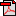  (17.1 KB)       No registration status